Základní škola a Mateřská škola Přídolí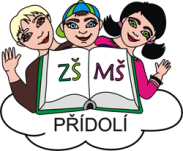 Přídolí 90, 38101 Český Krumlov, IČ: 750 00 628,Tel: 380 734 123, email: reditel@zspridoli.czUchazeči přijatí k předškolnímu  vzdělávání od 1.9.2018Seznam registračních čísel přijatých uchazečů:01/201807/201805/201809/201804/201810/201811/201803/2018Uchazeči nepřijatí k předškolnímu  vzdělávání od 1.9.2018Seznam registračních čísel nepřijatých uchazečů:12/201808/201802/201806/201813/2018Rozhodnutí o přijetí (nepřijetí) dítěte bude vydáváno dne 16.5.2018 od 14.00 do 16.00 v ředitelně školy.								_________________Mgr. Jana Jarošová ředitelka školy